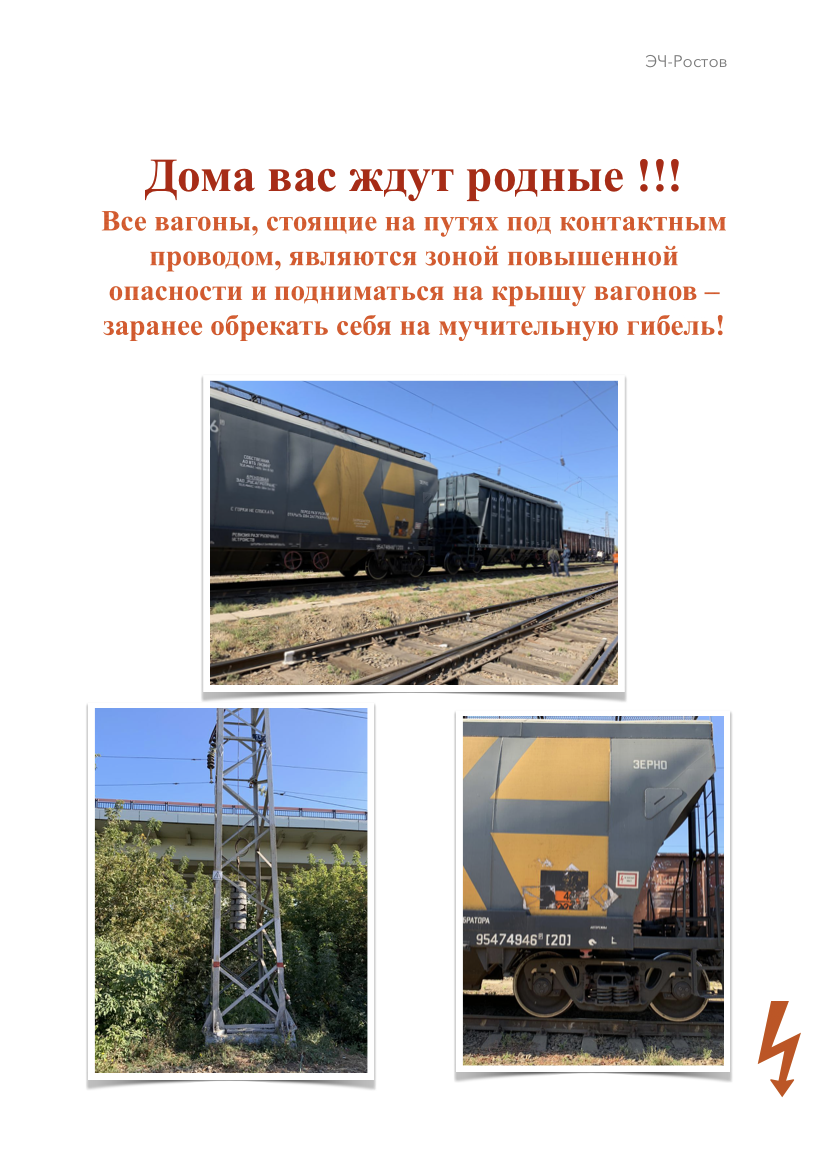 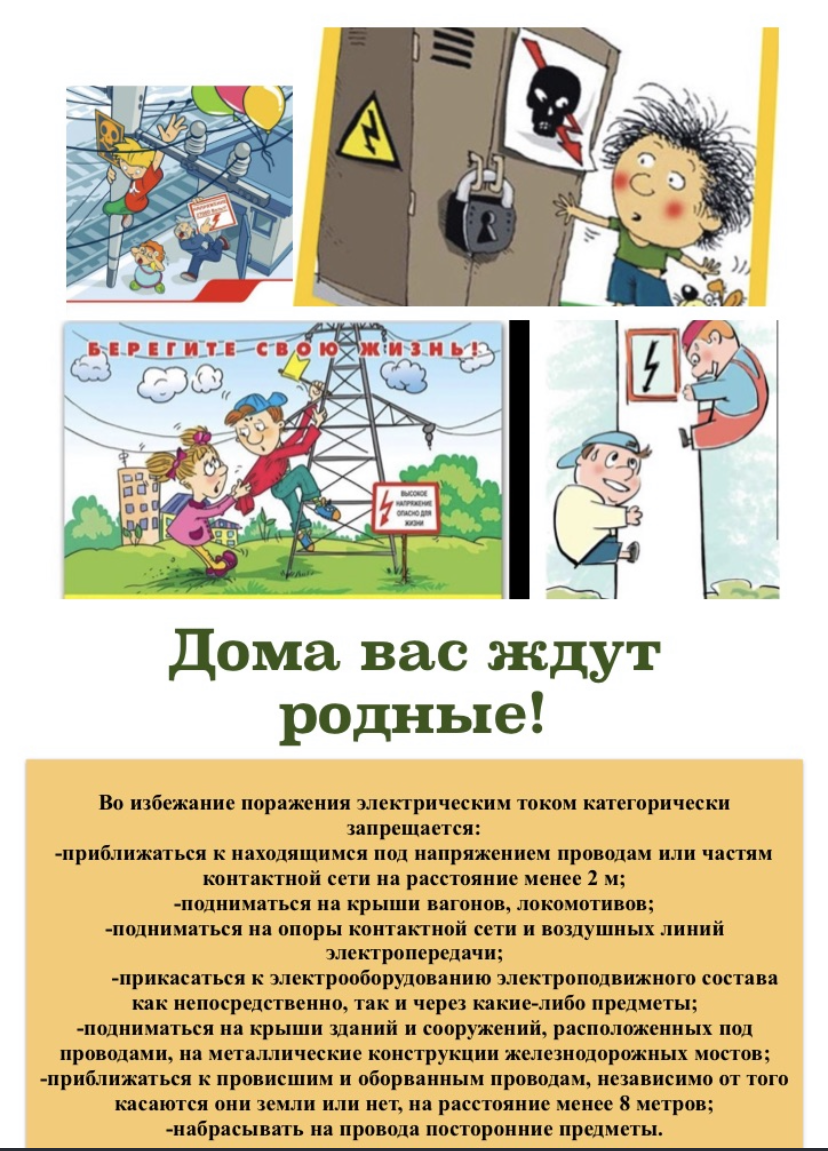 Приближаться к проводам опасно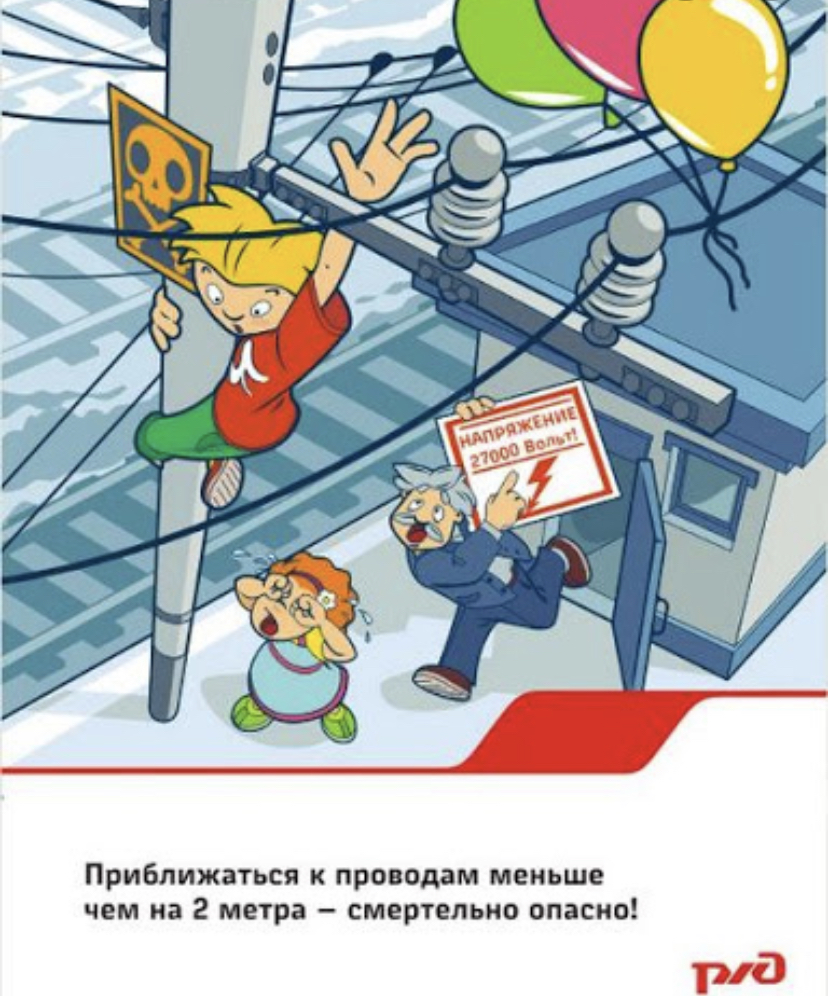 Сними наушники и капюшон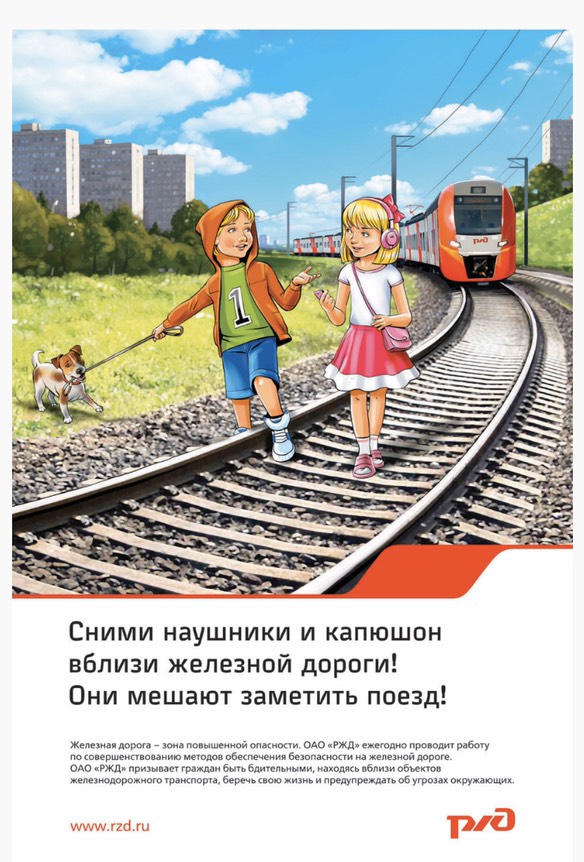 Остерегайся контактного провода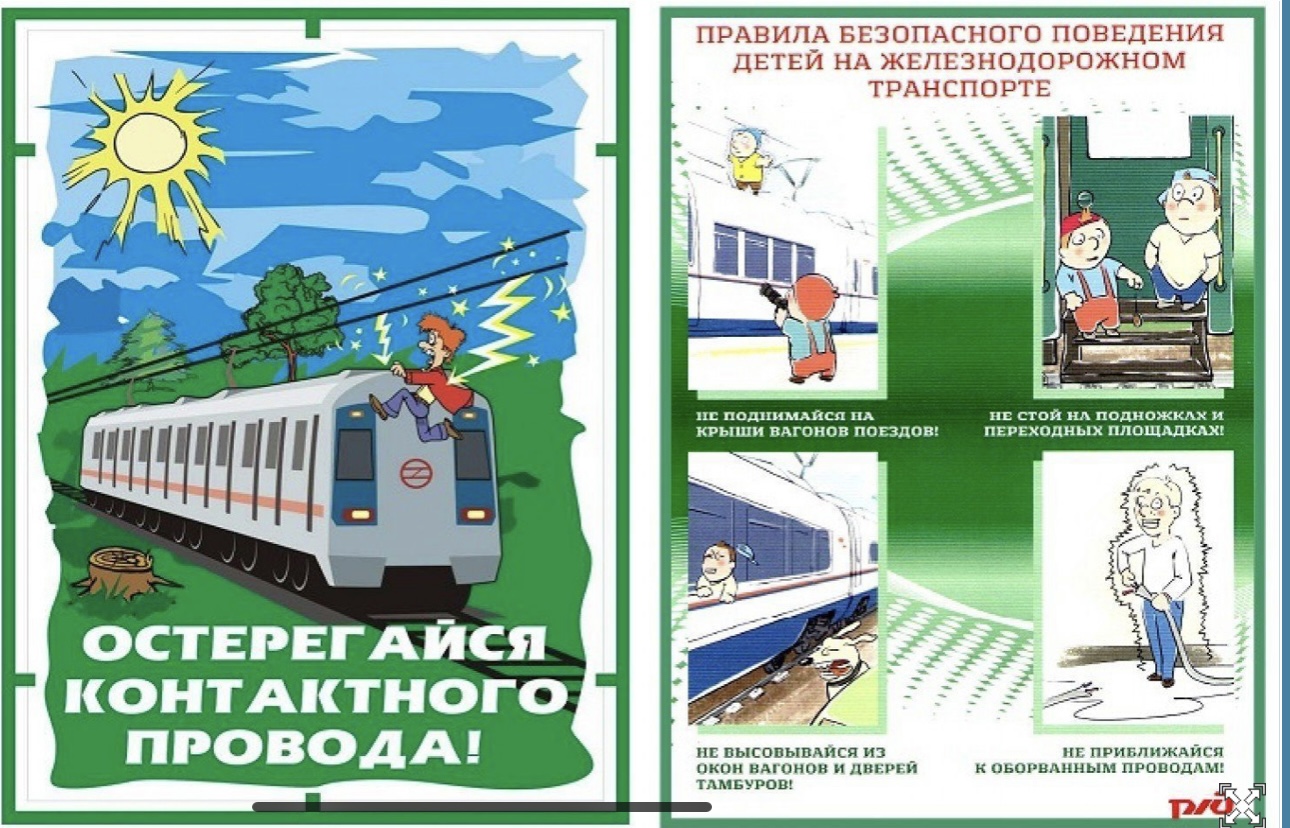 